Nota de prensa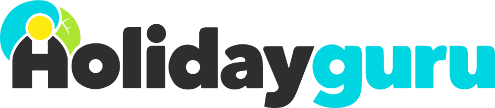 Euforia por las reservas anticipadas: 8 de cada 10 españoles ya están buscando sus vacaciones de veranoViajar en pareja y fuera del territorio nacional, el principal deseo de los veraneantesValencia – 18/03/2024 – El aumento generalizado de los precios debido a la inflación parece no ser problema, o quizás ser la causa, para que la mayoría de españoles ya estén reservando sus vacaciones de verano en pleno de mes de marzo, según un estudio publicado por la web de viajes baratos Holidayguru.Según el estudio, un 82% de los encuestados ya están buscando reservar sus vacaciones de verano en pleno mes de marzo, poniendo de relevancia la importancia este año de las reservas anticipadas. Y es que la misma pregunta realizada en 2022, apuntaba a que solo un 35% de los usuarios estaban en ese momento buscando sus vacaciones.En referencia a destinos, 6 de cada 10 usuarios afirma que viajará fuera de nuestras fronteras, frente al resto que lo hará por España. Así, las Islas Canarias es uno de los lugares más deseados, concretamente por el 40% de los encuestados. En cuanto a la inversión para las vacaciones de verano sigue la línea de años anteriores. Un 37% cuenta con un presupuesto de entre 300 a 600€ por persona frente al 30% que afirma contar con más de 600€, 6 puntos más que en 2022. El 33% restante viajará low-cost, con un presupuesto de entre 100 y 300€ por persona.Viajar en pareja es la tónica para la mitad de los españoles, según la encuesta. Un 8% viajará solo; en familia un 18% y con amigos un 25%, 7 puntos más con respecto a 2022.Preguntas:¿Estás buscando ya reservar tus vacaciones de verano?2024: Sí 82%, No 18%2022: Sí: 35,8%; No: 64,2%¿Viajarás fuera o dentro de España?2024: Fuera: 62%, Dentro 38%2022: Fuera: 54,7%, Dentro 45,3%¿Tienes pensado viajar a las Islas Canarias este verano?2024: Sí: 40%, No: 60%2022: Sí: 35,8%, No: 64,2%En tus vacaciones de verano viajarás:2024: En pareja: 49% - 2022: En pareja: 54,3%2024: Solo/a: 8% - 2022: Solo/a: 5,9%2024: Con amigos: 25% - 2022: Con amigos: 18,4%	2024: Con familia: 18% - 2022: Con familia: 21,4%¿Cuál es tu presupuesto para tus vacaciones de verano por persona?2024: 100-300€: 33% - 2022: 100-300€: 38,3%2024: 300-600€: 37% - 2022: 300-600€: 37% 2024: Más de 600€: 30% - 2022: Más de 600€: 24,7%Encuesta realizada entre el 4 y 7 de marzo de 2024 a 2000 usuarios de Holidayguru. La misma encuesta se realizó la misma semana de marzo en 2022.Sobre Holidayguru busca manualmente cada día las mejores ofertas de viaje en Internet para el mercado español, ahorrando tiempo y dinero a los usuarios. Una de las webs de viajes más respetables e influyentes en la industria turística de nuestro país, con más de 15 millones de páginas vistas al año. Nuestro origen se debe al éxito de la web alemana Urlaubsguru, una de las páginas de viajes más prestigiosas del país. Contamos con presencia en hasta 5 países, estando nuestra base en Mallorca y nuestras oficinas centrales en Hozwickede (Alemania).	